2024年报废资产清单2024年报废资产清单2024年报废资产清单2024年报废资产清单2024年报废资产清单序号资产名称型号账面数量备注 1电力变压器SS11_M_315/1012配电柜13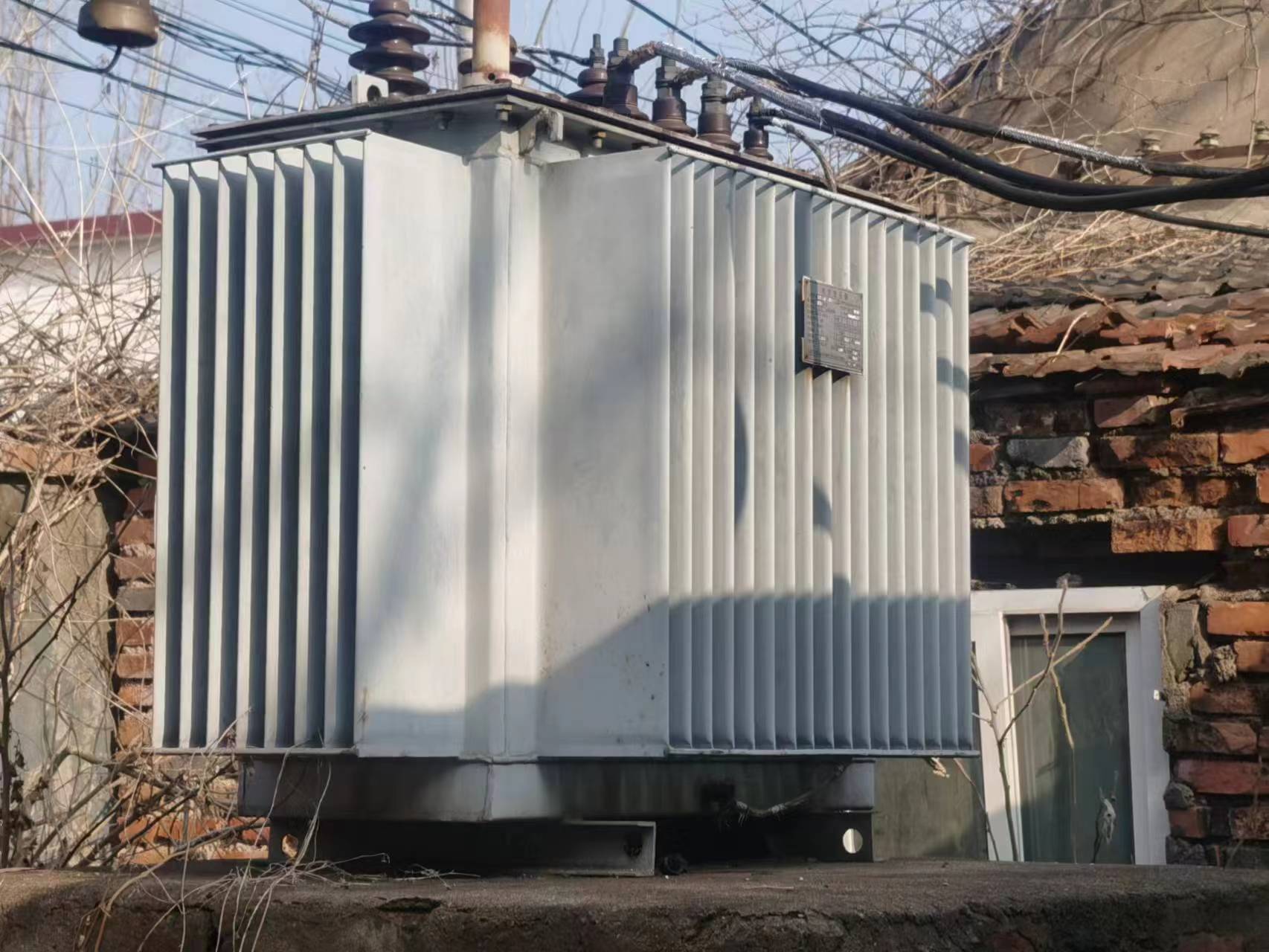 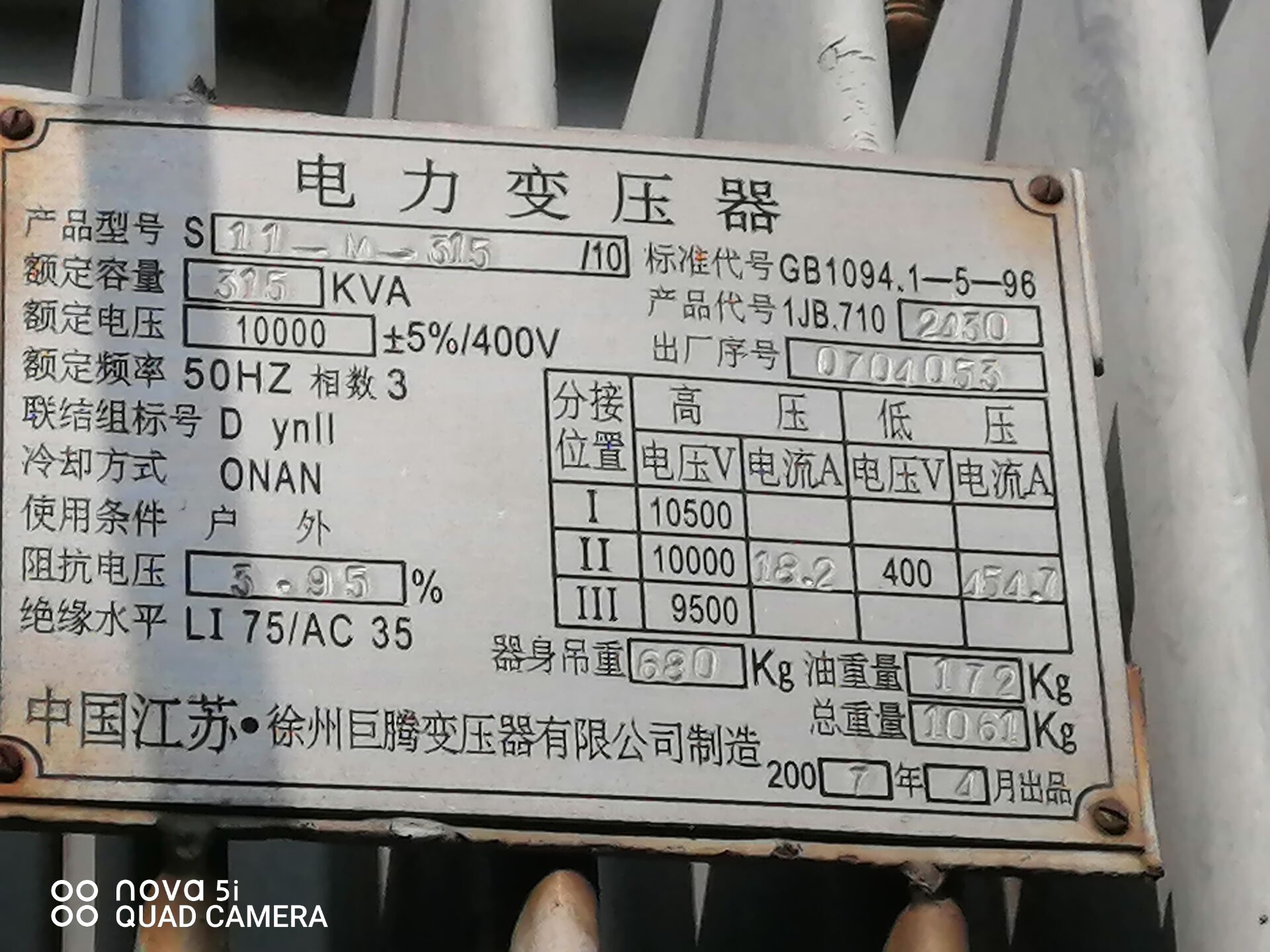 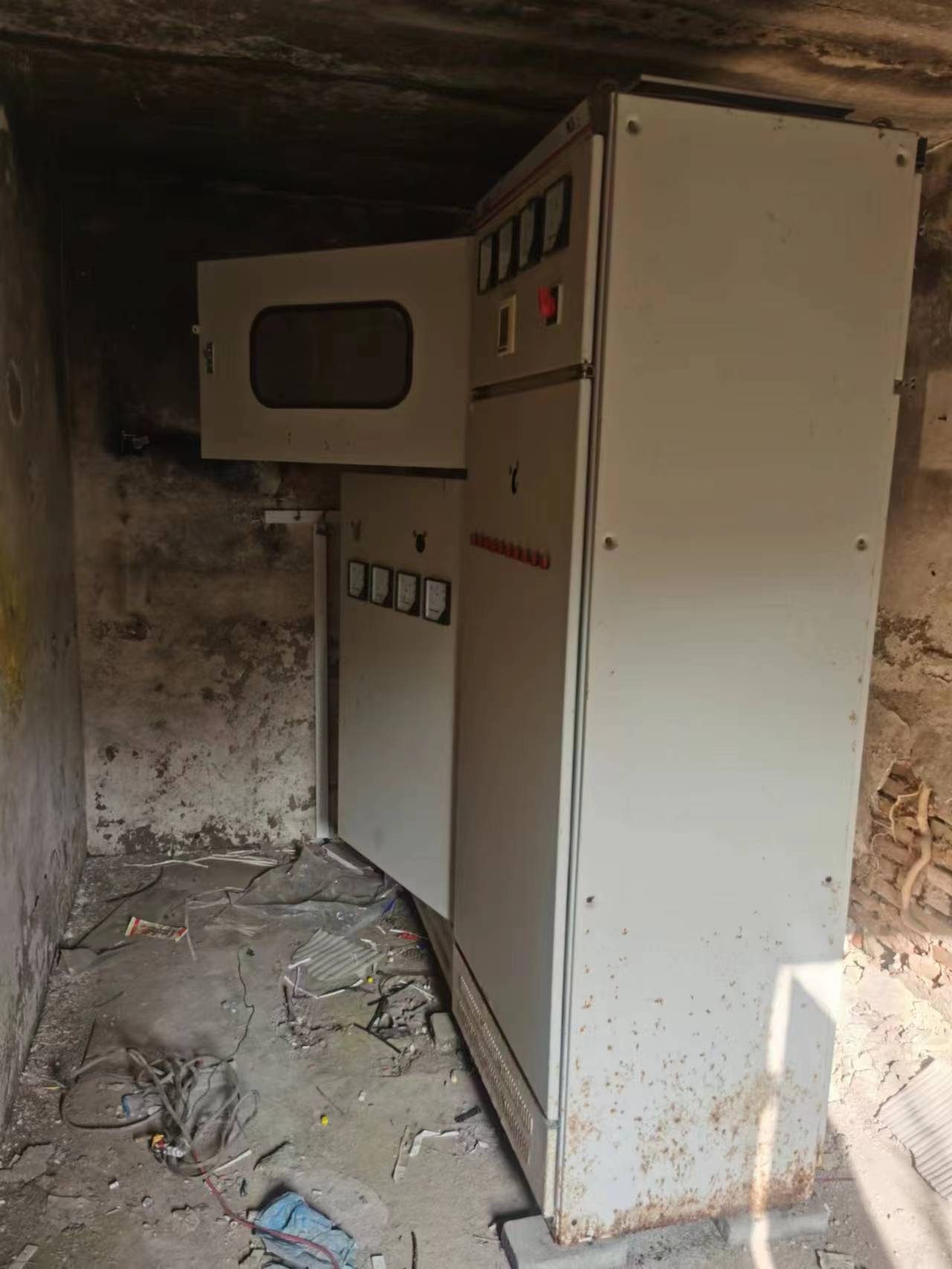 